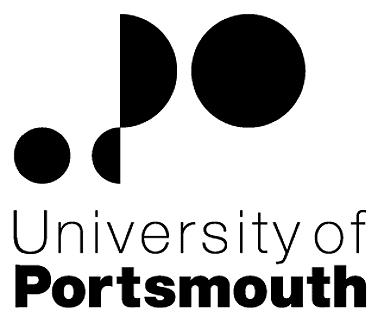 Faculty of TechnologyInstitute of Cosmology and GravitationResearch Fellow in Data Intensive ScienceZZ003330 Information for CandidatesTHE POSTPlease see the attached job description and person specification.TERMS OF APPOINTMENTFixed term for 3 yearsSalary is in the range from £33,943 to £37,075 per annum and progress to the top of the scale is by annual increments payable on 1 September each year.  Salary is paid into a bank or building society monthly in arrears.Working hours are 37 per week and are usually worked between 8.30 am and 5.15 pm Monday to Thursday and between 8.30 am and 4.15 pm on Friday with one hour and ten minutes for lunch.  As this post is research based, working hours will vary depending on the needs of the project so a flexible approach is required.  Specific working hours will be agreed once an appointment has been made.  Overtime is not normally payable but time off in lieu may be given.  Annual leave entitlement is 35 working days in a full leave year.  The leave year commences on 1 October and staff starting and leaving during that period accrue leave on a pro-rata basis.  In addition, the University is normally closed from Christmas Eve until New Year’s Day inclusive and on bank holidays.The Appointee will be entitled to join the Local Government Pension Scheme.  The scheme's provisions include a final salary based, index-linked pension with an option to exchange some pension for a lump sum on retirement together with dependants’ benefits.  Contributions by the employee are subject to tax relief.There is a probationary period of six months during which new staff are expected to demonstrate their suitability for the post.It is a condition of the appointment for the proper performance of the duties of the post that the appointee will take up residence at a location such that they are able to fulfil the full range of their contractual duties.  This residential requirement will be expected to be fulfilled within twelve months of taking up the appointment.  The University has a scheme of financial assistance towards the cost of relocation, details of which can be found on the University website:http://www.port.ac.uk/departments/services/humanresources/recruitmentandselection/informationforapplicants/removalandseparationguidelinesThere is a comprehensive sickness and maternity benefits scheme.
All interview applicants will be required to bring their passport or full birth certificate and any other 'Right to Work' information to interview where it will be copied and verified.  The successful applicant will not be able to start work until their right to work documentation has been verified.Under the University’s Insurance Policy we will take up references for candidates called for interview.  Your current employer reference must be your current line manager.  It is also a requirement of this policy that we take up references to cover the previous three years of your employment or study.The successful candidate will need to bring documentary evidence of their qualifications to Human Resources on taking up their appointment.To comply with UKVI legislation, non-EEA candidates are only eligible to apply for this post if it has been advertised for a total of 28 days. If the position has a requirement for Disclosure and Barring Service check (DBS), this will be stated in the advert.  The DBS Application Form will be provided once the selection process has been completed.All applications must be submitted by Midnight (GMT) on the closing date published. UNIVERSITY OF PORTSMOUTH – RECRUITMENT PAPERWORKJOB DESCRIPTIONPERSON SPECIFICATIONLegend  Rating of attribute: E = essential; D = desirableSource of evidence: AF = Application Form; S = Selection Programme; T = Test; P = Presentation, R=Reference lettersJOB HAZARD IDENTIFICATION FORMCompleted by Line Manager/Supervisor:Managers should use this form and the information contained in it during induction of new staff to identify any training needs or requirement for referral to Occupational Health (OH).Should any of this associated information be unavailable please contact OH (Tel: 023 9284 3187) so that appropriate advice can be given.Job Title:Research Fellow Grade:7Faculty/Centre:TechnologyDepartment/Service:Location:Institute of Cosmology and GravitationDennis SciamaPosition Reference No:ZZ003330 Cost Centre:41950Responsible to:ICG DirectorResponsible for:N/AEffective date of job description:November 2016Purpose of Job:To undertake high quality research and innovation in data intensive science, exploiting the ICG’s expertise in large, complex data sources (eg LSST, SDSS, DES, SKA).   To work autonomously, and in collaboration with other researchers at the University of Portsmouth, including Professor Bob Nichol, to carry out world-leading data-intensive research. To engage in the development of new research and innovation opportunities and to mentor junior researchers.Key Responsibilities:To lead high-quality, world-leading data-intensive research exploiting ICG’s expertise in analysis of large, complex data setsPublish research work in refereed journals and disseminate the results on the worldwide web, and at seminars, conferences or other such activities.Contribute to departmental/joint research and impact objectives and/or proposals.Contribute to the development of new research and innovation opportunities and external funding.Contribute to Faculty and University-wide initiatives to develop collaboration on Big Data (data intensive science).Contribute to the development of the computing infrastructure to support ‘Big data’ research across the institutionParticipate in networks for exchange of information and collaboration with colleagues internally and externally, in particular SEPnet partnersAttend and contribute to various meetings as required.Manage own research and administrative activities.Any other duties as reasonably required by the ICG Director.Working Relationships (key individuals the job holder would be working with):ICG academic and support staff,ICG Directors, IPS FellowICG research staffNoAttributesRatingSource1.Specific Knowledge & Experience1.1Excellent research-level understanding and application of data intensive scienceEAF,S1.2Relevant research experience including a strong track record of refereed journal publicationsEAF,S1.3Single-author or leading-author publications with strong citation impact and talks at international conferencesEAF,S1.4Knowledge and/or experience in research, innovation and impactEAF1.5Record of external grant funding DAF,S1.6Experience with high performance computing and data intensive analysis DAF,S1.7Extensive experience in computing languages (e.g. C++, Python, etc.) DAF,S1.8Experience of developing networks for exchange of information and collaboration with colleagues and other stakeholdersDAF, S1.9Record of research with impact outside higher educationDAF, S1.10Experience of mentoring and/or coordinating the work of othersDAF,S,R2.Skills & Abilities2.1Research skills in data-intensive science EAF,S2.2Ability to communicate effectively in English verbally and in writingEAF,S2.3Ability to work without close supervisionEAF,S2.4Able to work in teamEAF,S2.5Organisational and administrative abilityEAF,S2.6Ability to supervise research studentsDAF,S2.7Ability to engage with knowledge exchange and innovation stakeholders from academia and businessDAF,S3. Qualifications, Education & Training3.1A PhD in a relevant discipline (e.g. computer science, physics, astrophysics or mathematics) EAF3.2Personal research awards (e.g., fellowships and prizes)DAF4.Other Requirements4.1High integrity and professional approachEAF,S4.2Excellent oral, written and presentational communication skillsEAF,S4.3Ability to work to tight deadlinesEAF,S4.4Creative and self-motivatedEAF,S4.5Willing to travel in the UK and overseas for researchEAF,SPlease tick box(s) if any of the below are likely to be encountered in this role.  This is in order to identify potential job related hazards and minimise associated health effects as far as possible.  Please use the Job Hazard Information document in order to do this. Please tick box(s) if any of the below are likely to be encountered in this role.  This is in order to identify potential job related hazards and minimise associated health effects as far as possible.  Please use the Job Hazard Information document in order to do this. Please tick box(s) if any of the below are likely to be encountered in this role.  This is in order to identify potential job related hazards and minimise associated health effects as far as possible.  Please use the Job Hazard Information document in order to do this. Please tick box(s) if any of the below are likely to be encountered in this role.  This is in order to identify potential job related hazards and minimise associated health effects as far as possible.  Please use the Job Hazard Information document in order to do this.  International travel/Fieldwork        To attend conferences and collaboration meetings.                                  13.  Substances to which COSHH    regulations apply (including microorganisms, animal allergens, wood dust, chemicals, skin sensitizers and irritants)                                                   Manual Handling (of loads/people)                                                14.  Working at heightHuman tissue/body fluids (e.g. Healthcare workers, First Aiders, Nursery workers, Laboratory workers)15.  Working with sewage, drains, river or     canal water                                                         Genetically modified Organisms                        16.  Confined spacesNoise > 80 DbA                                                 17.  Vibrating tools                                             Night Working     (between 2200 hrs and 0600 hrs)18.  DivingDisplay screen equipment (including lone working)19.  Compressed gasesRepetitive tasks (e.g. pipette use, book sensitization etc.)                                                         20.  Small print/colour codingIonising radiation/                                                                            non-ionising radiation/lasers/UV radiation                           Ionising radiation/                                                                            non-ionising radiation/lasers/UV radiation                           21.  Contaminated soil/bioaerosols10.  Asbestos and lead                                                         10.  Asbestos and lead                                                         22.  Nanomaterials                                           22.  Nanomaterials                                           11.  Driving on University business (mini-bus,    van, bus, forklift truck etc.)                                                11.  Driving on University business (mini-bus,    van, bus, forklift truck etc.)                                                23.  Workplace stressors (e.g. workload, relationships, job role etc.)                                           23.  Workplace stressors (e.g. workload, relationships, job role etc.)                                           12.  Food handling                                              12.  Food handling                                              24.  Other (please specify)                      24.  Other (please specify)                      Name (block capitals)Bob NicholDateDecember 2016 Extension number3117